 Правила дорожного движения на осенние каникулы 1. Проходи по тротуару только с правой стороны. Если нет тротуара, иди по левому краю дороги, навстречу движению транспорта. 2. Дорогу переходи в том месте, где указана пешеходная дорожка или установлен светофор. Дорогу переходи на зелёный свет. 3. Когда переходишь дорогу, смотри сначала налево, потом на право. 4. Пересекать улицу надо прямо, а не наискось. 5. Не переходи дорогу перед близко идущим транспортом. 6. На проезжей части игры строго запрещены. 7. Не выезжай на проезжую часть на велосипеде, если тебе нет 14 лет 8. Спокойно входи и выходи из автобуса, не расталкивая других пассажиров.9. Не мешай водителю. Ему нужна тишина, чтобы сосредоточиться на движении транспорта.10. Будь внимателен к другим пассажирам. Посмотри вокруг и уступи место пожилому человеку, молодой маме с ребенком, инвалиду и т.д. 11. Не порти и не пачкай салон автобуса.12. После выхода из автотранспорта, подожди, пока автобус уедет, чтобы перейти через дорогу. 13. Помни, что автобус обходят сзади, чтобы видеть другие машины.14. Всегда дожидайся автобуса на тротуаре в специально отведенном месте, на остановке.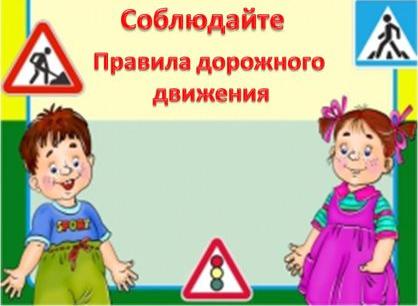 